 	 МУ «Управление образования» администрации муниципального образования «Кузоватовский район»  в  рамках реализации национального проекта «Образование», в соответствии с Распоряжением Министерства просвещения и воспитания Ульяновской области от 20.09.2021 г. №1786-р «О повышении качества образования, формирования и оценке функциональной грамотности обучающихся на территории Ульяновской области»,   рекомендует: 	 1.Провести  в общеобразовательных организациях в январе 2022 года тестирование обучающихся 7, 8, 9 классов  по заданиям   (количество заданий  по выбору педагогов) из  открытого банка для формирования функциональной грамотности  «Математическая грамотность», размещенным на сайте  http://skiv.instrao.ru/bank-zadaniy/kreativnoe-myshlenie/ или по учебному пособию . (ПРИЛАГАЕТСЯ)Тестирование обучающихся по классам рекомендуем провести  по неделям месяца января по графику. По результатам тестирования просим заполнить гугл таблицу по ссылке: https://docs.google.com/spreadsheets/d/1vA4xzht0dqWcG12RfmRKkorAIFbieWKcejcml6YDd4o/edit?usp=sharingАДМИНИСТРАЦИЯ МУНИЦИПАЛЬНОГО ОБРАЗОВАНИЯ«КУЗОВАТОВСКИЙ РАЙОН»МУНИЦИПАЛЬНОЕ УЧРЕЖДЕНИЕУПРАВЛЕНИЕ ОБРАЗОВАНИЯ
АДМИНИСТРАЦИИМУНИЦИПАЛЬНОГО ОБРАЗОВАНИЯ
«КУЗОВАТОВСКИЙ РАЙОН»433760, Россия, Ульяновская обл.,Кузоватовский район, р.п. Кузоватово,ул. Октябрьская, д. 24 А,тел. (884237) 2-34-58E-mail: kuzov_roo@mail.ruОГРН  1027300870981  /  ОКПО  02118237ИНН  7308001320  /  КПП  73080100110.01.2022          №5Руководителям ООНачальник  МУ«Управление образования»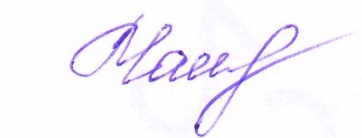            Е.П. Чамкаева